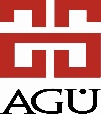 T.C.ABDULLAH GÜL ÜNİVERSİTESİSOSYAL BİLİMLERİ ENSTİTÜSÜVERİ BİLİMİ ANABİLİM DALI BAŞKANLIĞINA	Anabilim Dalınız  ……………………. numaralı yüksek lisans öğrencisiyim. Tez danışmanımın ……………………..…………….….…….. olarak atanması için gereğinin yapılmasını saygılarımla arz ederim.* Tez ve Uzmanlık alan derslerinin danışman atamasını takip eden ilk yarıyılda seçilmesi zorunludur.** Yüksek Lisans danışmanlığı için; en az iki yarıyıl lisans dersi verme zorunluluğu vardır. Öğrencinin İletişim BilgileriAdres:Telefon:E-Posta Adresi:Tez Danışmanı Olacak Öğretim Üyesinin Son İki Yarıyılda Enstitüde vermiş olduğu Seminer, Uzmanlık Alan ve Tez Dersleri dışındaki lisansüstü dersleri:Tez Danışmanı Olacak Öğretim Üyesinin Son İki Yarıyılda Enstitüde vermiş olduğu Seminer, Uzmanlık Alan ve Tez Dersleri dışındaki lisansüstü dersleri:Tez Danışmanı Olacak Öğretim Üyesinin Son İki Yarıyılda Enstitüde vermiş olduğu Seminer, Uzmanlık Alan ve Tez Dersleri dışındaki lisansüstü dersleri:Tez Danışmanı Olacak Öğretim Üyesinin Son İki Yarıyılda Enstitüde vermiş olduğu Seminer, Uzmanlık Alan ve Tez Dersleri dışındaki lisansüstü dersleri:Dersin KoduDersin AdıDersin Verildiği Dönem12345……/…../202…Öğrenci*Uygundur.Unvan, Adı SoyadıTez Danışmanı**(Danışman, Ders Verme ve Mezuniyet Şartını Sağlamalıdır)